       	    SOLICITUD DE CAMBIO DE TUTOR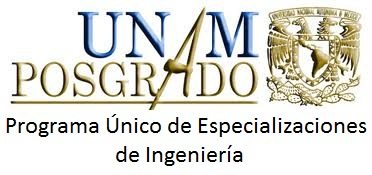 FECHA DE SOLICITUDH. Comité AcadémicoPrograma Único de Especializaciones de IngenieríaPresenteCon base en el Artículo 30 del Reglamento General de Estudios de Posgrado y las Normas 10 inciso “b” y “d”, 13 inciso “m” y 18 inciso “i” de las Normas Operativas del Plan de Estudios, le solicito autorización para realizar cambio de tutor, esto debido a JUSTIFICACIÓNA t e n t a m e n t eSe anexa copia de:Comprobante de inscripción a la Especialidad (validado).Enterado Tutor Actual________________________________Nombre y firma del alumnoNo. CuentaNombre y Clave de Plan de Estudios:Semestre Ingreso:________________________________Nombre y Firma Vo.Bo. Subcoordinador Académico de la Especialización en (área)Vo. Bo. del Presidente del SACC________________________________Nombre y firma ________________________________Nombre y Firma 